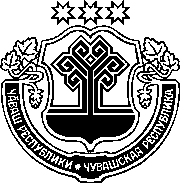 ЗАКОНЧУВАШСКОЙ РЕСПУБЛИКИО ВНЕСЕНИИ ИЗМЕНЕНИЙ в ЗАКОН ЧУВАШСКОЙ РЕСПУБЛИКИ "об общественной палате ЧУВАШСКОЙ РЕСПУБЛИКИ" и ЗАКОН ЧУВАШСКОЙ РЕСПУБЛИКИ "О РЕГУЛИРОВАНИИ ОТДЕЛЬНЫХ ПРАВООТНОШЕНИЙ, СВЯЗАННЫХ С ОХРАНОЙ ОКРУЖАЮЩЕЙ СРЕДЫ И ОБЕСПЕЧЕНИЕМ ЭКОЛОГИЧЕСКОЙ БЕЗОПАСНОСТИ НА ТЕРРИТОРИИ ЧУВАШСКОЙ РЕСПУБЛИКИ"ПринятГосударственным СоветомЧувашской Республики30 апреля 2019 годаСтатья 1Внести в Закон Чувашской Республики от 1 марта 2011 года № 6 "Об Общественной палате Чувашской Республики" (Ведомости Государственного Совета Чувашской Республики, 2011, № 89; 2012, № 92 (том I); Собрание законодательства Чувашской Республики, 2013, № 11; 2014, № 5, 11; 2016, № 10; 2017, № 7) изменение, дополнив его статьей 163 следующего содержания:"Статья 163.	Полномочия Общественной палаты при создании лесопаркового зеленого пояса на территории Чувашской РеспубликиОбщественная палата организует общественные (публичные) слушания о создании лесопаркового зеленого пояса в соответствии с Федеральным законом "Об основах общественного контроля в Российской Федерации", пунктами 2–5 статьи 622 Федерального закона от 10 января 2002 года 
№ 7-ФЗ "Об охране окружающей среды" и Законом Чувашской Республики "Об общественном контроле в Чувашской Республике".".Статья 2Внести в Закон Чувашской Республики от 4 марта 2016 года № 3 
"О регулировании отдельных правоотношений, связанных с охраной окружающей среды и обеспечением экологической безопасности на территории Чувашской Республики" (Собрание законодательства Чувашской Республики, 2016, № 3; 2017, № 2; газета "Республика", 2018, 4 апреля) следующие изменения:1) статью 6 изложить в следующей редакции:"Статья 6.	Полномочия Государственного Совета Чувашской Республики в сфере отношений, связанных с охраной окружающей среды и обеспечением экологической безопасностиК полномочиям Государственного Совета Чувашской Республики в сфере отношений, связанных с охраной окружающей среды и обеспечением экологической безопасности, относятся: принятие в соответствии с законодательством Российской Федерации законов Чувашской Республики в области охраны окружающей среды, охраны атмосферного воздуха, экологической экспертизы объектов регионального уровня с учетом специфики экологических, социальных и экономических условий Чувашской Республики, обращения с отходами, а также осуществление контроля за их исполнением; принятие решения о создании лесопаркового зеленого пояса на территории Чувашской Республики и о его площади либо решения об отказе 
в его создании, а также решения об упразднении лесопаркового зеленого пояса;согласование в соответствии с Федеральным законом "Об охране окружающей среды" решений Правительства Российской Федерации о создании лесопаркового зеленого пояса и о его площади либо решений об отказе в его создании, об упразднении такого лесопаркового зеленого пояса в случае создания лесопаркового зеленого пояса на территориях Чувашской Республики и других субъектов Российской Федерации.";2) в статье 8:а) абзацы семнадцатый, двадцатый признать утратившими силу;б) абзац двадцать восьмой изложить в следующей редакции:"осуществление приема отчетности об образовании, утилизации, обезвреживании, о размещении отходов, представляемой в уведомительном порядке субъектами малого и среднего предпринимательства, в процессе хозяйственной и (или) иной деятельности которых образуются отходы на объектах, подлежащих региональному государственному экологическому надзору, и установление порядка ее представления и контроля;";в) дополнить новыми абзацами двадцать девятым – тридцать вторым следующего содержания:"осуществление приема от юридических лиц и индивидуальных предпринимателей, осуществляющих хозяйственную и (или) иную деятельность на объектах II категории, определенных в соответствии с законодательством в области охраны окружающей среды и подлежащих региональному государственному экологическому надзору, деклараций о воздействии на окружающую среду;осуществление приема от юридических лиц и индивидуальных предпринимателей, осуществляющих хозяйственную и (или) иную деятельность на объектах III категории, определенных в соответствии с законодательством в области охраны окружающей среды и подлежащих региональному государственному экологическому надзору, отчетности об образовании, использовании, обезвреживании, о размещении отходов;осуществление приема от юридических лиц и индивидуальных предпринимателей, осуществляющих хозяйственную и (или) иную деятельность на объектах II и III категорий, определенных в соответствии с законодательством в области охраны окружающей среды и подлежащих региональному государственному экологическому надзору, отчетов о выполнении плана мероприятий по охране окружающей среды;осуществление приема отчетности о выбросах вредных (загрязняющих) веществ в атмосферный воздух, за исключением выбросов радиоактивных веществ, представляемой в уведомительном порядке юридическими лицами и индивидуальными предпринимателями, осуществляющими хозяйственную и (или) иную деятельность на объектах III категории, определенных в соответствии с законодательством в области охраны окружающей среды и подлежащих региональному государственному экологическому надзору;";г) абзацы двадцать девятый – тридцать пятый считать соответственно абзацами тридцать третьим – тридцать девятым;д) дополнить новыми абзацами сороковым и сорок первым следующего содержания:"установление или изменение границ лесопаркового зеленого пояса;размещение в соответствии с пунктами 1–3 статьи 623 Федерального закона "Об охране окружающей среды" на своем официальном сайте на Портале органов власти Чувашской Республики в информационно-телекоммуникационной сети "Интернет" схемы планируемых границ лесопаркового зеленого пояса, информации об установлении и изменении границ лесопаркового зеленого пояса в текстовом и графическом виде, а также аналитической информации о состоянии лесопаркового зеленого пояса 
и об изменениях его состояния;";е) абзац тридцать шестой считать абзацем сорок вторым;3) статью 15 признать утратившей силу;4) в части 3 статьи 17 слова "Форма отчета об организации" заменить словами "В соответствии с законодательством Российской Федерации форма отчета об организации";5) в статье 20:а) абзац четвертый признать утратившим силу;б) в абзаце пятом слова "на землях особо охраняемых природных территорий" заменить словами "в границах особо охраняемых природных территорий";6) части 1 и 2 статьи 23 изложить в следующей редакции:"1. Выбросы вредных (загрязняющих) веществ в атмосферный воздух на объектах II категории, определенных в соответствии с законодательством в области охраны окружающей среды и подлежащих региональному государственному экологическому надзору, за исключением выбросов радиоактивных веществ, осуществляются на основании декларации 
о воздействии на окружающую среду, представляемой в соответствии с законодательством в области охраны окружающей среды в уполномоченный орган.2. Для осуществления выбросов вредных (загрязняющих) веществ в атмосферный воздух на объектах III категории, определенных в соответствии с законодательством в области охраны окружающей среды, за исключением выбросов радиоактивных веществ, получение комплексного экологического разрешения и заполнение декларации о воздействии на окружающую среду не требуются. Юридические лица и индивидуальные предприниматели, осуществляющие хозяйственную и (или) иную деятельность на объектах 
III категории, определенных в соответствии с законодательством в области охраны окружающей среды и подлежащих региональному государственному экологическому надзору, представляют в уполномоченный орган в уведомительном порядке отчетность о выбросах вредных (загрязняющих) веществ в атмосферный воздух.".Статья 3Настоящий Закон вступает в силу по истечении десяти дней после дня его официального опубликования.г. Чебоксары7 мая 2019 года№ 31ГлаваЧувашской РеспубликиМ. Игнатьев